Frederikssund afdeling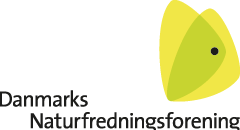 Vort arbejde for natur, miljø og klima 2019-2020Beretning til Årsmødet den 27. oktober 2020Læs her om Vort arbejde i det forgangne år,kontakt og kommunikation, menneskene bag indsatsen ogtanker om fremtidenVort arbejde i det forgangne år – her er et udpluk!Arrangementer
Blomstertur
Et af de få arrangementer, der har kunnet gennemføres denne sommer, var blomsterturen i Sillebro Ådal. Knap 20 personer blev af Susanne Persson guided gennem den smukke dal og præsenteret for et hav af planter, heriblandt den sjældne Grenet Edderkoppeurt og den lige så sjældne Knopnellike.Cykeltur i Jægerspris skydeterræn
Jægerspris Skydeterræn indeholder store naturværdier. Mange havde lyst til med egne øjne at se, hvorfor DN FRS. har brugt mange kræfter på at forberede denne fredning. Så der var rift om de godt 25 pladser på holdet, der cyklede rundt i terrænet en dejlig tørvejrssøndag i august. Skydeterrænets kommandant Morten Malte Pedersen var vores gode natur- (og skyde-)kyndige guide. Vi har planlagt også at arrangere tur(e) i skydeterrænet i forsommeren 2021.Eskildsø naturplejedag, både i marts og oktober.Sejltur med dampskibet SkjelskørNaturens dagAffaldsindsamlingVandretur i den nye Hørup Skov ved Slangerup

Skuldelev ås
Siden DN-samrådets besigtigelse på Skuldelev Ås den 18. august 2020 og den deraf følgende pressemeddelelse, har der været kommunikation med udvalgsformand Jørgen Bech om rydning af krat på åsens top. På et tidspunkt fik DN politisk tilsagn om en løsning i løbet af få dage, men aktuelt ventes på afholdelse af et møde med kommunens administration. Kommunen ser ud til at ville holde møde med det formål at forklare/gennemgå en tidligere kommunal afgørelse, medens vort behov er at få gang i kratrydningen. Tilsyneladende er der et ønske om at flytte det politiske ansvar til det administrative niveau!Vores mål i sagen er at få sat gang i udarbejdelsen af en plejeplan for åsen som et grundlag for at gå ind og rydde krat, så offentligheden igen kan færdes på åsen.

Kyndby Kystskrænter
Nord for Kyndbyværket ligger en række små idylliske bade- og fritidshuse ganske tæt på vandet og med storslået udsigt ud over Jægerspris Bugt. Arealet blev fredet i 1989. Stedet hedder ”Strandhuse” og, hvor den nordligste af hytterne ligger, begynder længere mod nordøst og sydøst en smal græsbevokset strandeng. Strandengen og skrænterne er en interessant botanisk lokalitet. Et medlem har påpeget, at en lokal beboer har opstillet en markering af, at der er adgang forbudt! Men da der er tale om færdsel på en privat vej i det åbne land, strider skiltningen mod afgørelser i Naturklagenævnet. Derfor vil kritikken nu blive viderebragt til kommunen!
Natursti Græse Ådal
Ved årsskiftet ansøgte vi om del i Miljø- og Fødevareministeriets biodiversitetspulje. Vores ansøgning med tilhørende film står som nr. 1 med overskriften ”Græse Ådal Natursti - sidste etape af en økologisk forbindelse fra Øresund til Roskilde Fjord”Læs vor ansøgning på: https://mfvm.dk/natur/naturogbiodiversitetspakke/se-indsendte-forslag/Ministeriet har endnu ikke taget stilling til biodiversitetspuljens fordeling, men en DN-gruppe har arbejdet videre for at beskrive vore forventninger. Det kuperede landskab af tunneldale, søer og morænebakker langs Græse Å og videre gennem Mølleådalen er desværre ukendt for de fleste. Derfor har vi ønsket at få etableret et sammenhængende stisystem og spredningskorridorer i Ådalen, hvor vi kan færdes og opleve landskab og natur, og hvor dyr får bedre mulighed for at leve og yngle. Alt for mange steder er der “missing links”, der spærrer for naturlig færden i landskabet, og mange steder kunne lavtliggende jorde tages ud af drift og gives tilbage til naturen.Kortlægningen af disse udfordringer er foretaget på baggrund af ekskursioner i landskabet og er her i efteråret mundet ud i et grundigt kortmateriale, der har været forelagt Frederikssund Kommune med henblik på inddragelse i den kommende kommuneplan. Mange steder er der blot behov for bedre skiltning, andre steder skal der træffes aftaler med lokale lodsejere og endelig skal der, hvor ådalen krydser de trafikerede hovedveje, indgås aftaler med myndigheder om sikre passager af hensyn til sikkerheden. Fremadrettet vil arbejdet indeholde konstruktive forslag til udlægning af nye rekreative områder og naturgenoprettende aktiviteter - eksempelvis i den kommende Hørup Skov og på lokaliteter, hvor grusgrave er udtømte. Det vil naturligvis ske i samarbejde med andre grønne interesser i kommunen.
Giftfri have
DN’s indsats for at få større arealer tilmeldt til Giftfri Have skyldes den voksende bekymring for vort drikkevand og særligt et ønske om, at vi som borgere også skal vise ansvar over for naturen og undgå at bruge giftmidler i vore haver. Det var derfor med stor glæde, at vi i januar kunne opleve, at Kommunens borgmester og formanden for Teknisk udvalg med underskrifter kunne vise, at Frederikssund kommune har tilmeldt de kommunale arealer til Giftfri Have, at kommunen fremadrettet sætter krav om, at lejede/bortforpagtede kommunale arealer skal være giftfrie og at kommunen indleder et samarbejde med relevante organisationer for at skabe offentlighed om giftfrie haver for at øge tilslutningen i kommunen.DN Frederikssund havde håbet på at kunne bruge flere kræfter på Giftfri Have. Det vil forhåbentlig kunne ske i den kommende periode.

Kommunen og DN FRS i samarbejde om fredningsforslag for det militære skydeterræn
Den 27. maj 2020 blev en vigtig dag for naturen. Denne dag besluttede Frederikssund byråd nemlig med 21 stemmer for og 2 imod at være medrejser af DN’s forslag om at frede det militære skyde- og øvelsesterræn i Jægerspris.Det betyder, at det indledende samarbejde mellem Forsvaret, kommunen og DN nu skal fortsætte, for at få forslaget gennemført. Det er foreslået, at fredningen gennemføres som en hvilende fredning, hvilket vil betyde, at fredningen først træder i kraft, når forsvaret ikke længere har brug for arealet.DN vil i forsommeren 2021 indbyde til en besigtigelsestur på det militære terræn og her fortælle om det kommende fredningsarbejde.Fredningssager kræver høj ekspertise og særlig indsigt. Det er derfor dejligt for alle, at Danmarks Naturfredningsforenings fredningsafdeling har påtaget sig at være tovholder og projektleder for det videre arbejde med fredningssagen. 

Klage over mastodontbyggeri i Vinges centrum
Vi har fulgt op på og kommenteret flere lokalplanforslag - eksempelvis den meget omtalte lokalplan 136, der har banet vejen for et meget markant byggeri af Fællesmagasinet for Slots- & Kulturstyrelsen.Byggeriet af dette magasin midt i det ellers planlagte "Grønne hjerte" i den kommende by Vinge har skabt en del røre, fordi det ændrer på de hidtidige forventninger til Vinge.Kommunens behandling af og lokalplanens overgreb mod de ellers - tidligere - så fine intentioner om at skabe en grøn by (blandt andet det "Grønne Hjerte” som en central del) er tilsidesat. DN Frederikssund har klaget over den manglende miljøvurdering i denne sag, og klagen ligger stadig til behandling i klagenævnet, som desværre har afvist at give klagen opsættende virkning. I øvrigt har Planklagenævnet den 24. april 2020 meddelt, at det forventer at kunne færdigbehandle sagen inden for 20 måneder!  
Byggeriet er i fuld gang!Læs mere på: https://frederikssund.dn.dk/nyheder/cykeltur-paa-oldtidsstien/

Udvidelse af Nationalpark Skjoldungernes Land
Ved etableringen af nationalpark Skjoldungernes Land blev Eskilsø, Selsø Sø og området omkring Selsø Gods en del af nationalparken, mens visse tilstødende områder ikke blev inddraget.DN Frederikssund har derfor ønsket at råde bod på den manglende inddragelse af disse områder.Konkret er det vort ønske, at der skal ske en udvidelse af Nationalparken, så den omfatter et areal fra Selsø Sø til Skuldelev Ås og Sankt Olavs Kilde og videre op langs åsen og de fredede moseområder til den nordlige ende af åsen ved Skuldelev Havn og findestedet for Skuldelevskibene. Herved vil også Sønderby, Hellesø, Østby og de omgivende arealer blive omfattet tillige med strandområderne op langs fjorden fra Skrivernæbbet i syd og til Skuldelev Havn i nord. Nationalparken skal også omfatte fredningerne på den østlige side af Roskilde Fjord.I det forløbne år er der derfor taget kontakt til relevante parter for at præsentere vore tanker. Heldigvis har der vist sig bred opbakning til vore tanker. Generelt kan man sige, at vi har mødt stor anerkendelse af vort ønske. Bestyrelsen arbejder derfor videre for at gennemføre udvidelsen af NP Skjoldungernes Land.

Samarbejdsaftale med Egnsmuseet Færgegården/ROMU
Vi har gennem det sidste år øget vores samarbejde med ROMU; lokalt repræsenteret af Færgegården. Vi har hen over sommeren haft en fotokonkurrence af fortidsminder og stendiger. Det blev til mange flotte billeder, der aktuelt kan ses på Færgegården. Der er gratis adgang for DN´s medlemmer mod fremvisning af medlemsbevis.Samarbejdsaftalen indebærer også, at vi i dette efterår skal have produceret en filmoptagelse, hvor bl.a. arkæolog Palle Østergård fra Færgegården fortæller om Kratmøllebroen, en af de mange historiske oplevelser, der er mulighed for langs Græse Å’s forløb.Måske har I set, at Færgegården i år har valgt at deltage i vores årlige affaldsindsamling, idet vores DN beach-flag stod og vejrede for enden af den gamle bro. Ud over Færgegården var der 3 andre, der meldte sig til at stå for en affaldsindsamling i år, så vel som næste år. Dejligt opløftende i et år, hvor der ellers har været færre deltagere. Affaldsindsamlingen fik god plads i begge lokalaviser og Frederiksborg Amtsavis samt støtte fra kommunens politiske partier. DN Frederikssund håber gennem dette arbejde ikke blot at få opmærksomhed på stendiger, fortidsminder og affald, men også at få synliggjort DN Frederikssund.

Opstart til Kommuneplan 2021 
DN følger Byrådets arbejde med kommuneplanen, som skal revideres inden 1. januar 2022, hvor et nyvalgt byråd træder til.I 2019 vedtog byrådet en planstrategi, som er den overordnede ramme for hele arbejdet med kommuneplanen. Byrådets vision om vores natur er fyldigt beskrevet i planstrategien. Det bliver spændende at se, hvordan Byrådet vil konkretisere denne vision. Vi har desværre set, hvordan Byrådet i Vinge tilsidesatte sine egne visioner for Vinges grønne hjerte, herunder vigtige historiske landskabstræk, ved udpegningen af arealet til det nye Fællesmagasin. I 2019 vedtog Byrådet også et " Grønt Danmarkskort", som skal indarbejdes i den kommende kommuneplan. DN følger arbejdet, som indeholder en udpegning af naturområder med særlige beskyttelsesinteresser. I dette efterår sættes denne udpegning til debat på møder mellem byrådet, lodsejere og kommunens borgere, og tilkendegivelser herfra vil indgå i Byrådets revision af kommuneplanen. 

Kontakt og kommunikationI vor indsats for natur, miljø og klima er bestyrelsens udadvendte virke af afgørende betydning. Derfor har bestyrelsen tidligere drøftet information og kommunikation i forhold til interessentgrupper – og naturligvis medlemskredsen.Bestyrelsen satser derfor på velkomstmøder og brugen af Nyhedsbrev, facebook, hjemmeside og tur-information i Magasinet Natur & Miljø.

Velkomstmøder
Udgangspunktet er, at nyindmeldte medlemmer bydes velkommen ved et aftenmøde. Velkomstmøderne afholdes som udgangspunkt 1 gang i kvartalet, men coronaen har gjort, at der i september blev afholdt to møder. Der er ikke så mange, som tilmelder sig, men møderne forløber altid med en god snak om, hvilke forventninger der er til DN og, hvor og hvordan de nye medlemmer kan gøre en indsats for naturen.Møderne bliver forskellige, fordi vi tager udgangspunkt i medlemmernes forventninger.

Nyhedsbrev 
I det forgangne år har vi udsendt 14 Nyhedsbreve om vort virke i DN Frederikssund-afdelingen.Det er for afdelingen en god og hurtig måde at kommunikere på, og mange medlemmer åbner da også informationsmailen. Det er derfor vor intention at fortsætte med at bruge Nyhedsbrevet.Det er i den forbindelse vigtigt, at alle medlemmer sørger for at ajourføre DN-sekretariatets oplysninger om mailadresse. 

Facebook
DN Frederikssund har mange følgere på vor facebook-side: https://www.facebook.com/DNFrederikssund/.Antallet af følgere ligget i øjeblikket omkring 950. Det betyder ikke alene at mange kan læse om vores indsats, men at vi naturligvis også kan komme ud til mange FB-brugere med oplysninger om natur, klima og miljø.Vores Facebook-side er altså til gensidig glæde for medlemmer og for befolkningen som helhed.Vi foretrækker at modtage henvendelser fra medlemmer og andre på DN FRS’s hovedpostkasse, som er frederikssund@dn.dk, men i sommer fulgte vi op på FB-oplysninger om meget tang på Isefjord-stranden ved Kulhuse. På den måde støttede vi lokale kræfter til en bedre adgang til stranden.

Hjemmeside
Kodeordene for DN Frederikssunds hjemmeside er fortsat Faglighed, Aktualitet og Troværdighed. Du finder vor hjemmeside på: https://frederikssund.dn.dk/.Vi har løbende bragt nyheder om alt fra arrangementer, høringssvar til kommunen, fund af pesticider i drikkevand, klager til relevante myndigheder til nye tiltag til glæde for naturen m.m.Siden årsskiftet har der i gennemsnit været 2,6 nyheder pr. måned. De mest læste nyheder omhandlede:"Landbrugsstyrelsen har sat 22 ha vådområde ved Selsø Slot til salg" - offentliggjort januar 2020"Forkert placering af Fællesmagasinet i Vinge" - offentliggjort februar 2020"Byrådets beslutning om at godkende bygherrens start på byggeri" - offentliggjort maj 2020Ovenstående peger på, at de nyheder, der særligt interesserer vore læsere (information via Google Analytics) er, når myndigheder ikke lever op til deres ansvar på kommunens naturarealer – her vil DN Frederikssund's hjemmeside på bedste vis informere læserne på saglig, konstruktiv og kritisk vis.Det er aftalt med redaktørerne af facebook og hjemmesiden, at der samarbejdes om nyheder, så begge mediers styrker udnyttes mest muligt, ligesom at bestyrelsen og redaktørerne mødes for at evaluere og drøfte kommende indsatser.

Magasinet Natur & Miljø
Magasinet Natur & Miljø er vort landsdækkende medlemsblad, hvor du på den næstsidste side kan se dit medlemsbevis.Redaktionen bestemmer næsten hele indholdet, men i DN Frederikssund bruger vi også medlemsbladet! For på ”Tag på tur” siderne under ”Hovedstaden” og derefter ”Frederikssund” annoncerer vi kommende arrangementer.Den mest aktuelle oversigt over vore ture finder du dog på https://frederikssund.dn.dk/arrangementer/

Møder med politikerne
I forhold til DN’s aktivitetsområde er beslutninger i de politiske udvalg, der træffer eller forbereder beslutninger på plan- og miljøområdet og inden for teknisk udvalgs område, naturligvis interessante. Over for disse, men også over for de øvrige politikere, møder vi gerne op for at komme med forslag eller uddybe vore holdninger.I relation til Byrådets høring om forslag til kommunens budget for 2021 deltog DN i borgermødet, ligesom vi har fremsendt høringssvar. Høringssvaret kan læses på: https://frederikssund.dn.dk/nyheder/nyheder/konstruktive-dn-forslag-til-kommunes-oekonomi/

Om menneskene bag indsatsenBestyrelsens arbejde
Efter årsmødet i 2019 konstituerede bestyrelsen sig ved at genvælge Per Seerup som afdelingens formand med Ursula Lange som 1. næstformand og Jens Timm Jensen som 2. næstformand.Den øvrige bestyrelse i DN Frederikssund har været følgende: Andreas Hanefeld, Harry Glogauer, Jens Brogaard Jensen, Bodil Hare, Ole Gorm Norden Andersen og Henrik Bo Jenvall. Suppleanter til bestyrelsen har været Jens Højslev Petersen, Grethe Reedtz og John Hansen. Det er besluttet, at suppleanterne indkaldes til alle bestyrelsesmøder.Ole Gorm Norden Andersen har været referent ved bestyrelsens møder. Bestyrelsen har holdt 9 møder.Tidligere år har bestyrelsens interne arbejdsfordeling taget udgangspunkt i kommunens geografi, men i år har bestyrelsesmedlemmerne fordelt opgaverne efter emne og dermed lagt mere vægt på erfaringsopsamling i forhold til diverse regelsæt og samarbejdsrelationer end i forhold til geografien. Arbejdsformen skal nok bearbejdes mere.

DN’s repræsentantskabsmøder
Frederikssund afdeling har to pladser, når DN på nationalt plan holder repræsentantskabsmøder, henholdsvis efterår og forår, normalt med deltagelse af formand og næstformand. Forårets Repræsentantskabsmøde blev aflyst på grund af corona. Næste repræsentantskabsmøde er planlagt til afholdelse den 21.-22. november i Middelfart – og er endnu ikke aflyst! Her vil der være fokus på DN’s organisatoriske udvikling, ligesom DN’s præsident Maria Reumert Gjerding vil aflægge sin naturpolitiske beretning.Materiale til mødedeltagerne vil kunne ses på www.dn.dk.

Repræsentationer
Bestyrelsen har udpeget eller genudpeget til:
Grønt Forum i Frederikssund kommune			Ursula Lange
Klimaråd for Frederikssund kommune			Per Seerup og Henrik Jenvall
Skovrejsningsrådet for Hørup Skov			Henrik Jenvall
DN’s Samråd for Nordsjælland			Per Seerup og Ursula Lange
Brugerrådet for Roskilde Fjord Vildtreservat (udpeget af Samrådet)	Ole Gorm Norden Andersen

Tanker om fremtidenSpecialviden, når der er behov
I det forgangne år har bestyrelsen i nogle tilfælde lavet aftale med enkelte medlemmer om at kunne trække på ”en hjælpende hånd”.I DN’s interne sprog kaldes medlemmet for en ”Ad hoc’er”. Betegnelsen dækker over, at der mellem bestyrelsen og medlemmet laves en aftale om at bestyrelsen periodisk eller efter behov kan trække på en viden hos medlemmet.Det kan være indsigt i en bestemt lov, følge udviklingen i et geografisk område, kendskab til fugle eller kunne fortælle om bestemte emner.Ad hoc-begrebet er gammelt, men bestyrelsens måde at bruge den eksterne viden er anderledes. Så den nye bestyrelse må drøfte erfaringerne og forholde sig til, hvordan den eksterne viden inddrages i arbejdet.På bestyrelsens vegnePer Seerup
afdelingsformandmail: frederikssund@dn.dkhjemmeside: https://frederikssund.dn.dk/ facebook: https://www.facebook.com/DNFrederikssund/